TARAMA ABR CİHAZI KULLANIM TALİMATIAMAÇİstanbul Aydın Üniversitesi Sağlık Bilimleri Fakültesi Odyoloji Bölümü Klinik Uygulamalar Laboratuvarı bünyesinde yer alan Tarama ABR cihazı kullanımının doğru bir şekilde yapılmasını amaçlar.KAPSAMÖğretim Üyeleri ve Öğretim Görevlileri, Araştırma Görevlileri,  Odyolog ve Odyometristler, öğrencileri kapsar.           TANIMLARMadsen Accuscreen cihazı, yenidoğan taraması için kullanılan işitsel beyin sapı cevaplarının geçti/kaldı olarak değerlendirildiği tarama cihazdır. UYGULAMAKullanım öncesi ders sorumlusu ya da araştırma görevlisi tarafından cihaz çalıştırılarak tüm ekipmanın kontrolü yapılır. Eksik durum odyoloji bölümü laboratuar sorumlusuna bildirilir. Gerekiyorsa EBA’ya yazılması, işin takibi ve sonuçlandırılması o günkü laboratuvar araştırma görevli sorumlusu tarafından takip edilir. İş sonuçlandırılınca odyoloji bölümü laboratuar sorumlusuna bilgi verilmesi gereklidir.4.1. Tarama ABR Cihazı KullanımıCihazın yan tarafında bulunan ‘Açma/Kapama’ düğmesine basılarak cihaz açılır.Ana Sayfa menüsündeki ‘Yeni Hasta’ sekmesine basılarak birey kaydı yapılır.‘Test Menü’ ekranından ABR testi seçilir.Klinisyen, test edilecek kulağa kolayca erişebileceği şekilde kişiyi konumlandırır.Prob yerleştirirken kulak kepçesi nazikçe yukarı geri çekilerek hastanın dış kulak kanalına uygun prob yerleştirilir.Elektrotlar aşağıdaki şekilde görüldüğü gibi yerleştirilmelidir.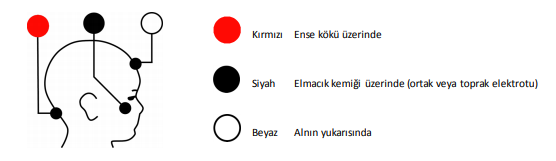 Test edilecek kulağa karşılık gelen ‘Başlat’ düğmesine basılarak kulak seçimi yapılır.Uyaran ve Empedans değerleri test için uygun olana kadar Başlat düğmesi gri renk görünümündedir ve test başlatılamaz.Uyaran ve empedans değerleri test için uygun ise; yeşil zeminde OK (yeşil) yazısı yer alır ve Başlat sekmesine basılarak test başlatılır.Empedans değerleri sarı ile gösteriliyorsa 4 ila 12 kΩ arasında orta düzeydedir.Empedans değerleri kırmızı ile gösteriliyorsa 12 kΩ’dan fazla olan değerler zayıf düzeydedir.Empedans değerleri yüksekse; elektrot kablosunun AccuScreen'e bağlı olduğundan, elektrotların düzgün konumlandırıldığından, cilt lokasyonlarının temiz olduğundan emin olunmalıdır. Gerekirse empedans değerlerini düşürüp düşürmeyeceklerini görmek için yeni elektrotlar takılmalıdır.Test ortamı mümkün olduğunca sessiz olmalıdır. Oda ne kadar sessiz olursa yapılan test o kadar doğru ve hızlı olacaktır.Test tamamlandığında test verileri kaydedilir ve sonuç ekranda gösterilir.Eğer sonuç bir ‘GEÇTİ’ ise; 30, 35, 40 ya da 45 dB nHL geniş bantlı uyarana bir işitsel beyin sapı yanıtı tespit edildiğini sonucuna varılır.Eğer sonuç bir ‘KALDI’ ise; bireyde işitme kaybı olma ihtimali düşünülür.Cihazın bakımı “Tarama ABR Cihazı Bakım Talimatı” na göre yapılır.        İLGİLİ DÖKÜMANLARTarama ABR Cihazı Kullanım TalimatıDokümanın Adı:TARAMA ABR CİHAZI KULLANIM TALİMATIDokümanın Adı:TARAMA ABR CİHAZI KULLANIM TALİMATIDokümanın Adı:TARAMA ABR CİHAZI KULLANIM TALİMATIDokümanın Adı:TARAMA ABR CİHAZI KULLANIM TALİMATIDokümanın Adı:TARAMA ABR CİHAZI KULLANIM TALİMATIDoküman No<DOC_KODU>İlk Yayın Tarihi<DOC_HAZ_TAR>Revizyon Tarihi-Revizyon No<REV_NO>Sayfa Sayısı2HazırlayanOdyoloji Bölüm BaşkanıPROF.DR. B. ÖZLEM KONUKSEVENOnaylayan/Kalite Onaylayan VELİ BÜLENT UÇARLaboratuvar Koordinatörü